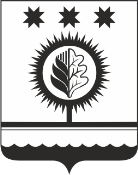 Об утверждении доклада о результатах обобщения правоприменительной практики организации и проведения муниципального контроля на автомобильном транспорте, городском наземном электрическом транспорте и в дорожном хозяйстве на территории муниципального образования «Шумерлинскоий муниципальный округ Чувашской Республики» за 2021 годВ соответствии с Федеральными законами от 31.07.2020 № 248-ФЗ «О государственном контроле (надзоре) и муниципальном контроле в Российской Федерации», от 06.11.2003 № 131-ФЗ «Об общих принципах организации местного самоуправления в Российской Федерации», решением Собрания депутатов Шумерлинского муниципального округа Чувашской Республики от 23.11.2021 № 2/8 «Об утверждении Положения о муниципальном контроле на автомобильном транспорте, городском наземном электрическом транспорте и в дорожном хозяйстве в границах населенных пунктов Шумерлинского муниципального округа»  1. Утвердить прилагаемый доклад с результатами обобщения правоприменительной практики организации и проведения муниципального контроля на автомобильном транспорте, городском наземном электрическом транспорте и в дорожном хозяйстве на территории муниципального образования «Шумерлинскоий муниципальный округ Чувашской Республики»  за 2021 год.Врио главы администрации Шумерлинского муниципального округаЧувашской Республики                                                                                           Т.А. КарагановаСогласовано:________________Головин Д. И. первый заместитель главы администрации -начальник Управления по благоустройству и развитию территорийадминистрации Шумерлинского муниципального округа___________________Макарова Н.А..заведующий сектором правового обеспечения администрации Шумерлинского муниципального округа.Исп. Маркина Т.В.Доклад о результатах обобщения правоприменительной практики организации и проведения муниципального контроля на автомобильном транспорте, городском наземном электрическом транспорте и в дорожном хозяйстве на территории муниципального образования «Шумерлинскоий муниципальный округ Чувашской Республики» за 2021 годМуниципальным нормативным правовым актом Шумерлинского муниципального округа, регламентирующим порядок исполнения функции по муниципальному контролю на автомобильном транспорте, городском наземном электрическом транспорте и в дорожном хозяйстве, является решение Собрания депутатов Шумерлинского муниципального округа от 23.11.2021 № 2/8 «Об утверждении Положения о муниципальном контроле на автомобильном транспорте, городском наземном электрическом транспорте и в дорожном хозяйстве в границах населенных пунктов Шумерлинского муниципального округа».Согласно положениям Федерального закона от 31.07.2020 № 248-ФЗ «О государственном контроле (надзоре) и муниципальном контроле в Российской Федерации», план проверок субъектов предпринимательства муниципального контроля на автомобильном транспорте, городском наземном электрическом транспорте и в дорожном хозяйстве на 2021 не утверждался.В целях профилактики нарушений обязательных требований, требований установленных муниципальными правовыми актами на официальном сайте Шумерлинского муниципального округа в информационно-телекоммуникационной сети «Интернет» по каждому виду муниципального контроля обеспечено размещение информации, содержащей положения обязательных требований. На регулярной основе даются консультации в ходе личных приемов, рейдовых осмотров территорий, а также посредством телефонной связи.Реализация Плана мероприятий по профилактике нарушений обязательных требований, требований, установленных муниципальными правовыми актами в сфере муниципального контроля Шумерлинского муниципального округа, регламентируется в соответствии с программой профилактики нарушений обязательных требований законодательства в сфере муниципального контроля на территории Шумерлинского муниципального округа, которая в настоящее время находится в стадии разработки. Основанием для проведения контрольных (надзорных) мероприятий может быть:1) наличие сведений о причинении вреда (ущерба) или об угрозе причинения вреда (ущерба) охраняемым законом ценностям либо выявление соответствия объекта контроля параметрам, утвержденным индикаторами риска нарушения обязательных требований, или отклонения объекта контроля от таких параметров;2) поручение Президента Российской Федерации, поручение Правительства Российской Федерации о проведении контрольных (надзорных) мероприятий в отношении конкретных контролируемых лиц;3) требование прокурора о проведении контрольного (надзорного) мероприятия в рамках надзора за исполнением законов, соблюдением прав и свобод человека и гражданина по поступившим в органы прокуратуры материалам и обращениям;4) истечение срока исполнения решения контрольного (надзорного) органа об устранении выявленного нарушения обязательных требований - в случаях, установленных частью 1 статьи 95 Федерального закона от 31.07.2020 № 248-ФЗ «О государственном контроле (надзоре) и муниципальном контроле в Российской Федерации»;5) наступление события, указанного в программе проверок.Внеплановые проверки в 2021 году не проводились в связи с отсутствием оснований.ЧĂВАШ  РЕСПУБЛИКИЧУВАШСКАЯ РЕСПУБЛИКА ÇĚМĚРЛЕ МУНИЦИПАЛЛĂОКРУГĔН АДМИНИСТРАЦИЙĚ    ХУШУ___.___.2022 ___ № Çěмěрле хулиАДМИНИСТРАЦИЯШУМЕРЛИНСКОГО МУНИЦИПАЛЬНОГО ОКРУГА РАСПОРЯЖЕНИЕ___.___.2022 № ___   г. ШумерляУТВЕРЖДЕНОраспоряжением администрации Шумерлинского муниципального округа от ___.___.2022 № ____